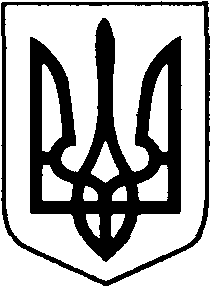 УкраїнаБОРАТИНСЬКА СІЛЬСЬКА  РАДАЛУЦЬКОГО РАЙОНУ  ВОЛИНСЬКОЇ  ОБЛАСТІРОЗПОРЯДЖЕННЯ ГОЛОВИ25 січня 2021 року                   с. Боратин                                              № 10/1.2Про створення Спеціальної комісії Боратинської сільської ради з розгляду звернення Стороженко В.Я.Відповідно до статті 19 Закону України «Про звернення громадян», статей 30, 33, 59 Закону України «Про місцеве самоврядування в Україні», з метою вирішення звернення Стороженко Валентини Ярославівни по суті:1. Утворити Спеціальну комісію Боратинської сільської ради з розгляду звернення Стороженко Валентини Ярославівни (далі – Комісія), у складі згідно з додатком.2. Голові Комісії:– залучити для розгляду звернення посадових осіб, відповідно до повноважень;– здійснити виїзне засідання комісії з метою вирішення питання по суті;– надавати рекомендацію та вжити вичерпних заходів для усунення проблем викладених у зверненні.3. Секретарю комісії:– за результатами виїзду Комісії оформити протокол та формувати справу;– про результат розгляду відзвітувати за потреби на засіданні виконавчого комітету Боратинської сільської ради.4. Контроль за виконанням цього розпорядження залишаю за собою.Сільський голова                                                      Сергій ЯРУЧИКБогдана МакарчукДодаток Затверджено розпорядження голови Боратинської сільської ради від25 січня 2021 року №10/1.2Персональний складСпеціальної комісії Боратинської сільської ради з розгляду звернення Стороженко В.Я.Голова КомісіїВіктор Бехнюк – заступник сільського головиСекретар КомісіїВадим Веремчук – староста сіл Полонка, Гірка Полонка, ОздівЧлени КомісіїЮлія Коваль – начальник відділу земельних ресурсів та з питань благоустрою, житлово-комунального господарства та розвитку інфраструктури Марина Мороз – спеціаліст-землевпорядникБогдана Макарчук – спеціаліст-юрисконсульт 